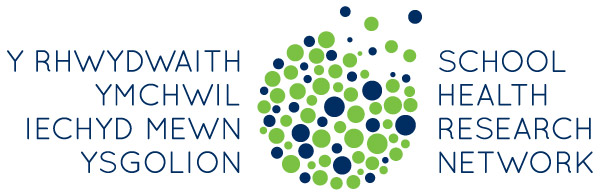 2017Please return to SHRN@Cardiff.ac.uk 2017EXPRESSION OF INTEREST EXPRESSION OF INTEREST School:School:Local authority:  Local authority:  Secondary          11-16      11-18    Middle          3-16     3-18    School contact name/role/direct email addressSchool contact name/role/direct email addresscAIS RHWYDWAITHcAIS RHWYDWAITHYsgol:Ysgol:Awdurdod lleol:  Awdurdod lleol:  Uwchradd              11-16      11-18    Canol        3-16     3-18    Cysylltiadau perthnasol eraill yn yr ysgol:  enw/rôl/e-bost (rhowch gyfeiriad e-bost uniongyrchol yn hytrach na chyfeiriad ysgol cyffredinol):Cysylltiadau perthnasol eraill yn yr ysgol:  enw/rôl/e-bost (rhowch gyfeiriad e-bost uniongyrchol yn hytrach na chyfeiriad ysgol cyffredinol):